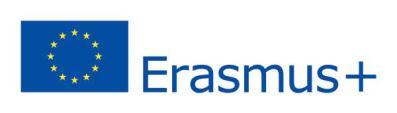 Obrazac prijave za mobilnost osoblja u okviru Erasmus+ programa KA107, mobilnost s partnerskim zemljama Napomena: Prijava se ispunjava elektronski. Molimo ispuniti sve rubrike i držati se zadanog prostora. Napomena: Kandidati/kandidatkinje su dužni samostalno kontaktirati kolege nastavnike/djelatnike odgovarajućih ureda na inozemnim visokoškolskim ustanovama te dogovoriti detalje oko nastavnog plana/plana rada, kao i vremena boravka na njihovoj matičnoj ustanovi. Broj dosada ostvarenih mobilnosti u sklopu programa Erasmus (LLP program)/Erasmus+?1        2        3         4 i više    Koliko dana želite provesti na inozemnoj visokoškolskoj instituciji? Broj dana (ne uključujući dane provedene na putu): ______Ocijenite Vašu jezičnu kompetenciju upisujući oznaku ( A1, A2, B1, B2, itd.) prema Zajedničkom europskom referentnom okviru za jezike.Izjava o dvostrukom financiranjuDatum: Potpis kandidata/kandidatkinje: ___________________________Ime i prezimeDatum i mjesto rođenjaDržavljanstvoAdresa prebivalištaAdresa stanovanjaBroj telefona/mobitelaE-mail adresaMatična institucijaOdjelZaposleni na (označiti znakom X)Ugovor o radu na određeno radno vrijemeUgovor o radu na neodređeno radno vrijemeVanjski suradnik(označite znakom x)Da Ne Zvanje Naziv radnog mjesta/funkcijaStrani jezikSlušanjeČitanjeGovorna interakcijaGovorna produkcijaPod kaznenom i materijalnom odgovornošću izjavljujem da nisam korisnik neke druge stipendije koja potječe iz sredstava Europske unije, a koja se dodjeljuje u svrhu mobilnosti za koju se prijavljujem. Potpis: 